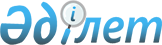 О внесении изменений в приказ Министра здравоохранения Республики Казахстан от 25 сентября 2018 года № ҚР ДСМ-19 "Об утверждении Правил целевой подготовки кадров с послевузовским образованием в области здравоохранения"Приказ Министра здравоохранения Республики Казахстан от 7 декабря 2022 года № ҚР ДСМ-155. Зарегистрирован в Министерстве юстиции Республики Казахстан 8 декабря 2022 года № 31019
      ПРИКАЗЫВАЮ:
      1. Внести в приказ Министра здравоохранения Республики Казахстан от 25 сентября 2018 года № ҚР ДСМ-19 "Об утверждении Правил целевой подготовки кадров с послевузовским образованием в области здравоохранения" (зарегистрирован в Реестре государственной регистрации нормативных правовых актов под № 17542) следующие изменения:
      преамбулу изложить в следующей редакции:
      "В соответствии с подпунктом 46-6) статьи 5 Закона Республики Казахстан "Об образовании" ПРИКАЗЫВАЮ:";
      пункт 3 изложить в следующей редакции:
      "3. Контроль за исполнением настоящего приказа возложить на курирующего вице-министра здравоохранения Республики Казахстан.";
      Правила целевой подготовки кадров с послевузовским образованием в области здравоохранения, утвержденные указанным приказом, изложить в новой редакции согласно приложению к настоящему приказу.
      2. Департаменту науки и человеческих ресурсов Министерства здравоохранения Республики Казахстан в установленном законодательством Республики Казахстан порядке обеспечить:
      1) государственную регистрацию настоящего приказа в Министерстве юстиции Республики Казахстан;
      2) размещение настоящего приказа на интернет-ресурсе Министерства здравоохранения Республики Казахстан после его официального опубликования;
      3) в течение десяти рабочих дней после государственной регистрации настоящего приказа в Министерстве юстиции Республики Казахстан представление в Юридический департамент Министерства здравоохранения Республики Казахстан сведений об исполнении мероприятий, предусмотренных подпунктами 1) и 2) настоящего пункта.
      3. Контроль за исполнением настоящего приказа возложить на курирующего вице-министра здравоохранения Республики Казахстан.
      4. Настоящий приказ вводится в действие после дня его первого официального опубликования. Правила целевой подготовки кадров с послевузовским образованием в области здравоохранения Глава 1. Общие положения
      1. Настоящие правила целевой подготовки кадров с послевузовским образованием в области здравоохранения (далее – Правила) разработаны в соответствии с подпунктом 46-6) статьи 5 Закона Республики Казахстан "Об образовании" (далее – Закон) и определяют порядок целевой подготовки кадров с послевузовским образованием в области здравоохранения в организациях высшего и (или) послевузовского образования, национальных и (или) научных центрах, научно-исследовательских институтах Республики Казахстан, независимо от формы собственности и ведомственной подчиненности, имеющих государственную лицензию на данный вид образовательной деятельности и прошедшие институциональную и (или) специализированную аккредитацию в аккредитационных органах, внесенных в реестр признанных аккредитационных органов, а также для организаций высшего и (или) послевузовского образования имеющих клинические базы.
      2. В Правилах используются следующие определения:
      1) научная организация в области здравоохранения – национальный центр, научный центр или научно-исследовательский институт, осуществляющие научную, научно-техническую и инновационную деятельность в области здравоохранения, а также медицинскую, фармацевтическую и (или) образовательную деятельность;
      2) национальный координатор – координатор по кадровым ресурсам в области здравоохранения, определяемый уполномоченным органом;
      3) уполномоченный орган в области здравоохранения (далее – уполномоченный орган) – центральный исполнительный орган, осуществляющий руководство и межотраслевую координацию в области охраны здоровья граждан Республики Казахстан, медицинской и фармацевтической науки, медицинского и фармацевтического образования, санитарно-эпидемиологического благополучия населения, обращения лекарственных средств и медицинских изделий, качества оказания медицинских услуг (помощи);
      4) организация высшего и (или) послевузовского образования (далее – организация образования) – высшее учебное заведение, реализующее образовательные программы высшего и (или) послевузовского образования и осуществляющее научно-исследовательскую деятельность;
      5) медицинская организация – организация здравоохранения, основной деятельностью которой является оказание медицинской помощи;
      6) обучающиеся по программам целевой подготовки (далее – обучающиеся) – резиденты, магистранты и докторанты PhD, обучающиеся на основе государственного образовательного заказа, по заказу организации образования или научных организаций в области здравоохранения по подготовке высококвалифицированных медицинских, научных и научно-педагогических кадров на основе соглашения заинтересованных сторон. Глава 2. Порядок целевой подготовки кадров с послевузовским образованием в области здравоохранения
      3. Целевая подготовка кадров с послевузовским образованием в области здравоохранения осуществляется по заявленным специальностям в организациях образования или научных организациях в области здравоохранения за счет государственного образовательного заказа (далее – госзаказ), размещаемого уполномоченным органом и (или) местными исполнительными органами областей, городов республиканского значения и столицы (далее – местные исполнительные органы), по заказу организации здравоохранения, организации медицинского образования и (или) научной организации в области здравоохранения.
      Размещение уполномоченным органом и местными исполнительными органами госзаказа на подготовку медицинских кадров в резидентуре осуществляется в соответствии с приложением 1 к приказу Министра здравоохранения Республики Казахстан от 15 декабря 2020 года № ҚР ДСМ-270/2020 "Об утверждении правил размещения государственного заказа, приема на обучение и подготовки медицинских кадров в резидентуре" (зарегистрирован в Реестре государственной регистрации нормативных правовых актов под № 21802) (далее – приказ № ҚР ДСМ-270/2020).
      4. Заявки на целевую подготовку кадров с послевузовским образованием в области здравоохранения ежегодно подаются заказчиком Национальному координатору и (или) местному органу государственного управления здравоохранением областей, городов республиканского значения и столицы по установленной форме согласно приложению к настоящим Правилам ежегодно до 15 марта.
      5. Заказчиком на целевую подготовку специалистов с послевузовским образованием в области здравоохранения:
      1) за счет госзаказа, размещаемого уполномоченным органом, выступают организации медицинского образования, научные организации в области здравоохранения, сто процентов голосующих акций (долей участия в уставном капитале) которых принадлежит государству;
      2) за счет госзаказа, размещаемого местным исполнительным органом, выступают медицинские организации.
      6. На основе полученных от заказчиков заявок на целевую подготовку кадров с послевузовским образованием в области здравоохранения Национальный координатор в рамках государственного задания уполномоченного органа ежегодно до 10 апреля формирует и направляет в уполномоченный орган общую потребность в медицинских кадрах в разрезе клинических специальностей, в научных и научно-педагогических кадрах в Республике Казахстан в рамках целевой подготовки.
      Размещение госзаказа на целевую подготовку кадров с послевузовским образованием в области здравоохранения осуществляется уполномоченным органом согласно подпункту 18) статьи 7 Кодекса Республики Казахстан "О здоровье народа и системе здравоохранения" (далее – Кодекс) по решению комиссии по размещению госзаказа.
      Комиссия по размещению госзаказа уполномоченного органа формируется из числа сотрудников уполномоченного органа, других заинтересованных организаций, представителей институтов гражданского общества, Национальной палаты предпринимателей Республики Казахстан "Атамекен", отраслевых ассоциаций, объединений субъектов частного предпринимательства в области здравоохранения. 
      Комиссия по размещению госзаказа местных исполнительных органов формируется из числа сотрудников местных органов государственного управления здравоохранением областей, городов республиканского значения и столицы, организаций здравоохранения, представителей институтов гражданского общества, региональных палат предпринимателей "Атамекен", отраслевых ассоциаций, объединений субъектов частного предпринимательства в области здравоохранения. 
      Количественный состав комиссий по размещению госзаказа является нечетным, включая его Председателя.
      Размещение госзаказа на целевую подготовку кадров с послевузовским образованием в области здравоохранения осуществляется местным исполнительным органом в соответствии с подпунктом 19) пункта 2 статьи 12 Кодекса, подпунктом 8-1) пункта 2 статьи 6 Закона по решению комиссии по размещению госзаказа. 
      7. Прием в организации образования по целевой подготовке кадров с послевузовским образованием в области здравоохранения осуществляется в соответствии с приказом Министра образования и науки Республики Казахстан от 31 октября 2018 года № 600 "Об утверждении Типовых правил приема на обучение в организации образования, реализующие образовательные программы высшего и послевузовского образования" (зарегистрирован в Реестре государственной регистрации нормативных правовых актов под № 17650) и правилами приема на обучение медицинских кадров в резидентуре, утвержденными приложением 2 к приказу № ҚР ДСМ-270/2020.
      Зачисление на целевую подготовку специалистов с послевузовским образованием в области здравоохранения по госзаказу осуществляется на конкурсной основе среди поступающих, претендующих на данную подготовку, по решению приемной комиссии. 
      8. С поступившими на целевую подготовку кадров с послевузовским образованием в области здравоохранения по госзаказу, заключается договор оказания образовательных услуг (далее – Договор) до 28 августа.
      9. Договор о трудоустройстве заключается между заказчиком, организацией образования или научной организацией в области здравоохранения и обучающимся.  Заявка ______________________________________________________________
(наименование организации заказчика) на целевую подготовку кадров с послевузовским образованием в области здравоохранения
      Руководитель _____________________________________________________________                   Фамилия имя отчество (при его наличии) (наименование организации)
					© 2012. РГП на ПХВ «Институт законодательства и правовой информации Республики Казахстан» Министерства юстиции Республики Казахстан
				
      Министр здравоохраненияРеспублики Казахстан 

А. Ғиният

      "СОГЛАСОВАНО"Министерство науки ивысшего образованияРеспублики Казахстан
Приложение к приказу
Министр здравоохранения
Республики Казахстан
от 7 декабря 2022 года № ҚР ДСМ-155Утверждены приказом
Министра здравоохранения
Республики Казахстан
от 25 сентября 2018 года № ҚР ДСМ-19Приложение
к правилам целевой
подготовки кадров с
послевузовским образованием
в области здравоохраненияФорма
№
Уровень подготовки
Наименование специальности или образовательной программы
Потребность, количество мест
Наименование организации образования